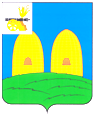 СОВЕТ ДЕПУТАТОВПРИГОРЬЕВСКОГО СЕЛЬСКОГО ПОСЕЛЕНИЯРОСЛАВЛЬСКОГО РАЙОНА СМОЛЕНСКОЙ ОБЛАСТИРЕШЕНИЕот  25.12.2023 г.                                                                                            №26  Об установлении порядка учета предложений по проекту решения «О внесении изменений в Устав Пригорьевского сельского поселения Рославльского района Смоленской области» и порядка участия граждан в его обсуждении В соответствии с частью 4 статьи 44 Федерального закона от 6 октября 2003 г. № 131-ФЗ «Об общих принципах организации местного самоуправления в Российской Федерации», Уставом Пригорьевского сельского поселения Рославльского района Смоленской области,  Совет депутатов Пригорьевского сельского поселения Рославльского района Смоленской областиР Е Ш И Л:1. Установить следующий порядок учета предложений по проекту решения «О внесении изменений в Устав Пригорьевского сельского поселения Рославльского района Смоленской области» и участия граждан в его обсуждении:1) ознакомление с проектом решения через средства массовой информации (газета «Рославльская правда»);2) прием предложений граждан в письменной форме до 22 января   2024 года по адресу: Смоленская область, Рославльский район, д. Пригоры, ул. Центральная, д. 1;3) публичные слушания по проекту решения «О внесении изменений в Устав Пригорьевского сельского поселения Рославльского района Смоленской области» назначить на 23 января 2024 года в 11 час. 00 мин., по адресу: Смоленская область, Рославльский район, д. Пригоры, ул. Центральная, д. 1;4) утверждение изменений в Устав Пригорьевского сельского поселения Рославльского района Смоленской области на заседании Совета депутатов Пригорьевского сельского поселения Рославльского района Смоленской области;5) опубликование решения «О внесении изменений в Устав Пригорьевского сельского поселения Рославльского района Смоленской области» в средствах массовой информации (газета «Рославльская правда»).	2. Настоящее решение подлежит опубликованию в газете «Рославльская правда».	3.  Настоящее решение вступает в силу со дня его принятия.Глава муниципального образованияПригорьевского сельского поселенияРославльского района Смоленской области                           Г.Л.Афанасенкова